WELCOMEBACKTOSCHOOL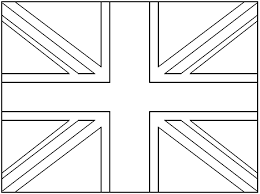 